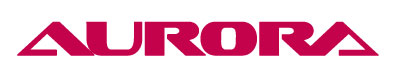 RC-380, RC-500, RC-600-2ТермоножИнструкция по эксплуатацииНазначениеТермоножи RC-серии оптимальны для швейных изделий, вязаных изделий и парашютов; преимущественно используются для резки синтетических волокон, хлопка и искусственных материалов. Нагревательная проволока отличается от лезвия ножа, т.к. режет материал бесшумно и без пыли. Край обрезанного материала получается мягким и ровным.Основные параметрыВыключатель автоматически блокируется, повышая удобство эксплуатации ножа.Сила тока регулируется в зависимости от особенностей нарезаемого материала, тем самым регулируется температура проволоки, обеспечивая наилучший эффект резки материала.Нож оснащен защитой от низкого напряжения и компенсационной цепью, поэтому может использоваться при низком напряжении.Технические характеристикиРежущая способность: синтетическое волокно толщиной 370мм, 480мм, 580мм.Напряжение на выходе:  18ВВыходной ток: 16А +/- 0.5АПолезная мощность: 200ВтВходное напряжение: 220ВЭксплуатацияПодключите машину и сеть питанияВставьте штепсель в розетку, нажмите кнопку включения ножа. Нож готов к эксплуатации, когда загорается индикаторная лампа.Вращайте ручку компенсатора. Через три секунды температура достигнет требуемого уровня, нож готов к эксплуатации. Для Вашего удобства, пожалуйста, разделяйте материал на две половины руками во время резки.Скорость резки можно варьировать. Оператор может регулировать уровень выходного тока в соответствии с особенностями используемого материала. Высокий уровень тока соответствует высокой скорости резки, однако, существенно  сократит срок службы ножа.Уход за оборудованиемПосле использования в течение длительного периода времени, нагревательная проволока растягивается. Пока текущая проволока соответствует нормальным показателям  и не требуется ее замены, ослабьте верхний винт крепления нагревательной проволоки, немного укоротите проволоку и снова затяните винт. Для замены нагревательной проволоки отведите штатив вверх, отсоедините втулку крепления проволоки, замените проволоку на новую. Параметры проволоки: хром 20 №80 или №2 – алюминиевая проволока с твердым хромовым покрытием. Конец новой проволоки необходимо отформовать так же, как он был отформован у предыдущей, так, чтобы закрепить его в медном стержне.Внимание!Во избежание снижения электрического напряжения не помещайте и не используйте нож во влажном помещении. Штепсель должен быть однофазным, а штепсельный предохранитель – с тремя линиями. 